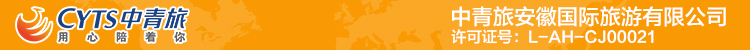 石台牯牛降康养5日游行程单行程安排费用说明自费点其他说明产品编号XRJQ202306001出发地安徽省-合肥市目的地安徽省-池州市行程天数5去程交通汽车返程交通汽车参考航班无无无无无产品亮点1、石台真山真水真风采，原汁原味原生态，期待与你邂逅纯粹的风景1、石台真山真水真风采，原汁原味原生态，期待与你邂逅纯粹的风景1、石台真山真水真风采，原汁原味原生态，期待与你邂逅纯粹的风景1、石台真山真水真风采，原汁原味原生态，期待与你邂逅纯粹的风景1、石台真山真水真风采，原汁原味原生态，期待与你邂逅纯粹的风景产品介绍在安徽省南部，有一个秀美的山区小城---石台。它镶嵌在黄山、九华山之前，具有中国原生态最美山乡之美誉。是名符其实的自然山水画，诗意栖息地。石台先后被授予“国家首批生态经济示范区”、“国家重点生态功能区”、“全国休闲农业与乡村旅游示范县”、“全国平安建设先进县”、“中国天然氧吧”、“中国最美生态休闲旅游名县”、“全国生态文明建设示范县”、“长三角自驾游热门十强城市”、 “养生宜居县”、”安徽避暑旅游休闲目的地“等称号。在安徽省南部，有一个秀美的山区小城---石台。它镶嵌在黄山、九华山之前，具有中国原生态最美山乡之美誉。是名符其实的自然山水画，诗意栖息地。石台先后被授予“国家首批生态经济示范区”、“国家重点生态功能区”、“全国休闲农业与乡村旅游示范县”、“全国平安建设先进县”、“中国天然氧吧”、“中国最美生态休闲旅游名县”、“全国生态文明建设示范县”、“长三角自驾游热门十强城市”、 “养生宜居县”、”安徽避暑旅游休闲目的地“等称号。在安徽省南部，有一个秀美的山区小城---石台。它镶嵌在黄山、九华山之前，具有中国原生态最美山乡之美誉。是名符其实的自然山水画，诗意栖息地。石台先后被授予“国家首批生态经济示范区”、“国家重点生态功能区”、“全国休闲农业与乡村旅游示范县”、“全国平安建设先进县”、“中国天然氧吧”、“中国最美生态休闲旅游名县”、“全国生态文明建设示范县”、“长三角自驾游热门十强城市”、 “养生宜居县”、”安徽避暑旅游休闲目的地“等称号。在安徽省南部，有一个秀美的山区小城---石台。它镶嵌在黄山、九华山之前，具有中国原生态最美山乡之美誉。是名符其实的自然山水画，诗意栖息地。石台先后被授予“国家首批生态经济示范区”、“国家重点生态功能区”、“全国休闲农业与乡村旅游示范县”、“全国平安建设先进县”、“中国天然氧吧”、“中国最美生态休闲旅游名县”、“全国生态文明建设示范县”、“长三角自驾游热门十强城市”、 “养生宜居县”、”安徽避暑旅游休闲目的地“等称号。在安徽省南部，有一个秀美的山区小城---石台。它镶嵌在黄山、九华山之前，具有中国原生态最美山乡之美誉。是名符其实的自然山水画，诗意栖息地。石台先后被授予“国家首批生态经济示范区”、“国家重点生态功能区”、“全国休闲农业与乡村旅游示范县”、“全国平安建设先进县”、“中国天然氧吧”、“中国最美生态休闲旅游名县”、“全国生态文明建设示范县”、“长三角自驾游热门十强城市”、 “养生宜居县”、”安徽避暑旅游休闲目的地“等称号。D1D1行程详情合肥-石台早上指定地点规定时间集合，乘坐巴士经过德上高速前往中国森林旅游城市——池州，用餐早餐：X     午餐：X     晚餐：农家土菜,十人一桌，10菜1汤；不足10人菜数减少；   住宿民宿D2D2行程详情牯牛降养生游清晨在安静的大山村中醒来，鸟语花香，芳香四溢，开启清晨的美好一天！用餐早餐：鸡蛋、稀饭、点心、小菜     午餐：农家土菜,十人一桌，10菜1汤；不足10人菜数减少；     晚餐：农家土菜,十人一桌，10菜1汤；不足10人菜数减少；   住宿民宿D3D3行程详情牯牛降养生游清晨在安静的大山村中醒来，鸟语花香，芳香四溢，开启清晨的美好一天！用餐早餐：鸡蛋、稀饭、点心、小菜     午餐：农家土菜,十人一桌，10菜1汤；不足10人菜数减少；     晚餐：农家土菜,十人一桌，10菜1汤；不足10人菜数减少；   住宿民宿D4D4行程详情牯牛降养生游清晨在安静的大山村中醒来，鸟语花香，芳香四溢，开启清晨的美好一天！用餐早餐：鸡蛋、稀饭、点心、小菜     午餐：农家土菜,十人一桌，10菜1汤；不足10人菜数减少；     晚餐：农家土菜,十人一桌，10菜1汤；不足10人菜数减少；   住宿民宿D5D5行程详情石台-合肥清晨在安静的大山村中醒来，鸟语花香，芳香四溢，开启清晨的美好一天！用餐早餐：鸡蛋、稀饭、点心、小菜     午餐：农家土菜,十人一桌，10菜1汤；不足10人菜数减少；     晚餐：X   住宿温馨的家费用包含1、车费：根据成团人数安排相应的空调车，满足每人一正座；1、车费：根据成团人数安排相应的空调车，满足每人一正座；1、车费：根据成团人数安排相应的空调车，满足每人一正座；费用不包含1、自愿自费的景区门票和景区：1、自愿自费的景区门票和景区：1、自愿自费的景区门票和景区：项目类型描述停留时间参考价格自愿自费的景区门票和景区交通用餐1、杏花村文化旅游区景交40元【自愿消费】预订须知1、	行程中如因道路检修堵塞、天气原因、国家政策等人力不可抗拒因素影响，造成行程需变更，我社有权将景点、住宿、游览等顺序做相应调整。退改规则1、	行程中如因道路检修堵塞、天气原因、国家政策等人力不可抗拒因素影响，造成行程需变更，我社有权将景点、住宿、游览等顺序做相应调整。保险信息《中国公民国内旅游文明行为公约》